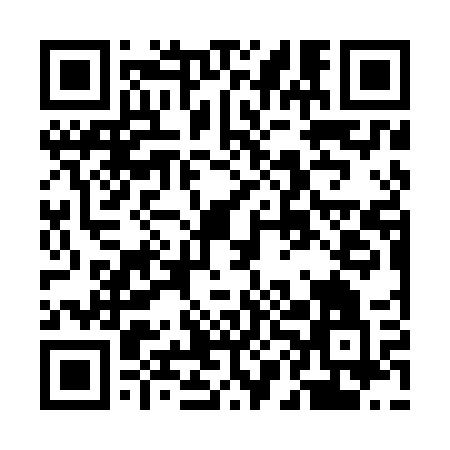 Ramadan times for Miescisko, PolandMon 11 Mar 2024 - Wed 10 Apr 2024High Latitude Method: Angle Based RulePrayer Calculation Method: Muslim World LeagueAsar Calculation Method: HanafiPrayer times provided by https://www.salahtimes.comDateDayFajrSuhurSunriseDhuhrAsrIftarMaghribIsha11Mon4:194:196:1412:013:515:485:487:3712Tue4:164:166:1112:003:535:505:507:3913Wed4:144:146:0912:003:545:525:527:4114Thu4:114:116:0712:003:565:545:547:4315Fri4:094:096:0411:593:575:565:567:4516Sat4:064:066:0211:593:595:575:577:4717Sun4:034:036:0011:594:005:595:597:4918Mon4:014:015:5711:594:026:016:017:5119Tue3:583:585:5511:584:036:036:037:5320Wed3:553:555:5211:584:056:056:057:5521Thu3:533:535:5011:584:066:066:067:5722Fri3:503:505:4811:574:076:086:087:5923Sat3:473:475:4511:574:096:106:108:0124Sun3:443:445:4311:574:106:126:128:0325Mon3:413:415:4111:574:126:146:148:0526Tue3:393:395:3811:564:136:156:158:0827Wed3:363:365:3611:564:146:176:178:1028Thu3:333:335:3311:564:166:196:198:1229Fri3:303:305:3111:554:176:216:218:1430Sat3:273:275:2911:554:186:226:228:1731Sun4:244:246:2612:555:207:247:249:191Mon4:214:216:2412:545:217:267:269:212Tue4:184:186:2212:545:227:287:289:243Wed4:154:156:1912:545:247:297:299:264Thu4:124:126:1712:545:257:317:319:285Fri4:094:096:1512:535:267:337:339:316Sat4:064:066:1212:535:277:357:359:337Sun4:034:036:1012:535:297:367:369:368Mon4:004:006:0812:525:307:387:389:389Tue3:563:566:0512:525:317:407:409:4110Wed3:533:536:0312:525:327:427:429:43